          «Международное общество по вопросам старения (ISSAM)» 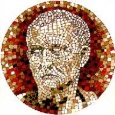 при поддержке Кафедры эндокринологии Российского университета дружбы народов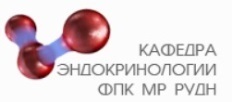 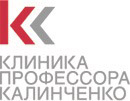        в партнерстве с «Клиникой профессора Калинченко»  в 2016 году  продолжают  Всероссийский обучающий междисциплинарный проект PAS и приглашают Вас принять в нем участие.Междисциплинарные конференции в рамках проекта«Ожирение, саркопения и остеопороз –три грани дисгОрмонии»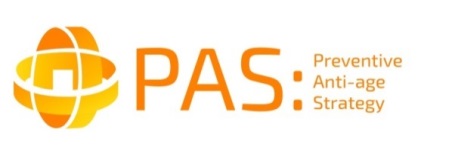 Проект посвещен междисциплинарным подходам в ранней диагностике, профилактике и лечении ожирения, остеопороза и серкопении. Команда ведущих российских экспертов: 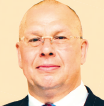 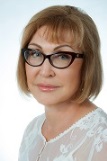 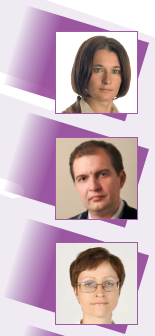 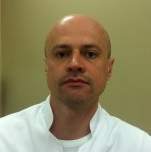 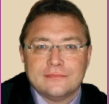 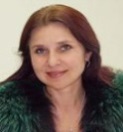 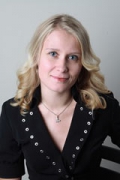 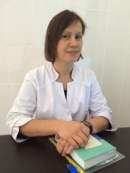 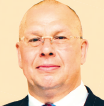 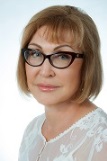 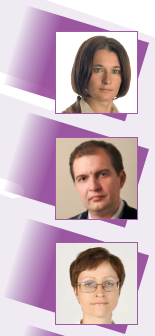 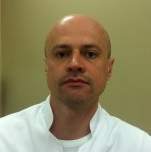 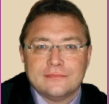 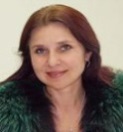 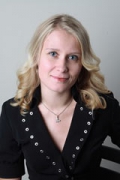 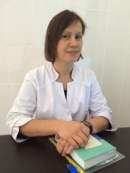 Цель проекта:  объединить представителей разных терапевтических областей: урологов, гинекологов, кардиологов, неврологов, гастроэнтерологов, дермато - косметологов в создании единых подходов к ведению женщин и мужчин после 35 лет  для повышения продолжительности и качества жизни и сохранения долголетия семейной пары.Посещение Конференции для участников  – на некоммерческой основеДелегаты - участники проекта смогут приобрести теоретические и практические навыки в следующих областях: Терапия эстрогенами, прогестероном, тестостероном и витамином D при снижении плотности костной ткани;Эстрогены у мужчин и женщин: не только костная плотность. Что мы знаем сегодня о роли эстрогенов в организме человека?Значимость борьбы с саркопенией в профилактике и лечении ожирения и остеопороза у мужчин и женщин. Методы сохранения, восстановления и поддержания мышечного каркаса.Антирезорбтивные препараты – кому, когда и как долго. Когнитивные функции, депрессии, аффективные расстройства – от постановки диагноза к обдуманной терапииГериатрические аспекты здоровья женщин и мужчин.ПЛАН-ГРАФИК МЕРОПРИЯТИЙ*:*Возможны изменения в программе проекта (города, даты и места проведения). Пожалуйста, уточняйте информацию по телефону +7 495 545 5401, a.artemieva@n-digital.ru.Посещение Конференции – на некоммерческой основе.Мы готовы передать Вам PAS для сохранения мужского и женского здоровья и долголетия семейной пары!ДатаГородВремя и место проведенияПартнеры22 январяКрасноярск15:30-18:00 г. Красноярск, ул. Молокова, д.37Hilton Garden Inn, Конференц-зал «Енисей»Главный спонсор: 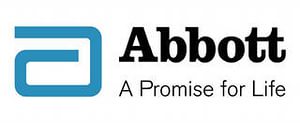 Спонсор: 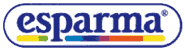 10 мартаТюмень15:00-18:00 г. Тюмень, ул. Ленина, д. 2агостиницы Бест Вестерн Плюс «Спасская», Конференц-зал «Малевич»Главные спонсоры: 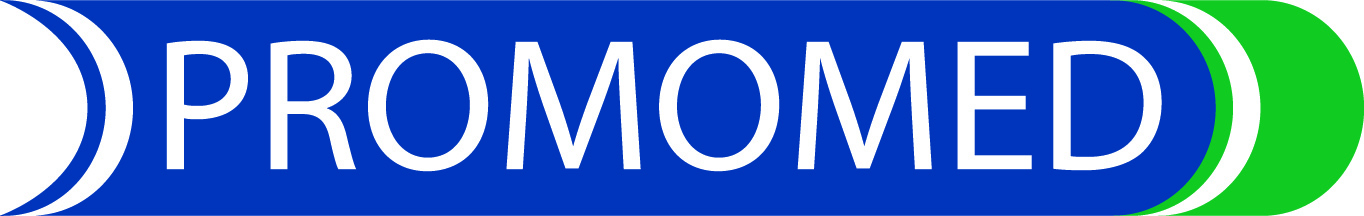 Спонсоры: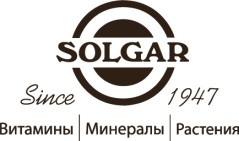 12 мартаНовосибирск. В рамках III Общероссийского научно-практического семинара 
«Репродуктивный потенциал России: сибирские чтения»Новосибирск, ул. Челюскинцев, д.11Дворец культуры железнодорожников 18 мартаСанкт - Петербург15:00-18:00 г. Санкт-Петербург, Университетская наб., 5Санкт-Петербургский научный центр Российской академии наук2-й этаж, Малый конференц-залГлавные спонсоры: Спонсоры: 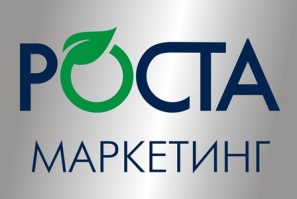 19 апреляРязань10:00-18:00г. Рязань, пр. Яблочкова, 5е, Конгресс-отель «Форум»22 апреляКазань15:00-18:00 г. Казань ул. Университетская, д. 7, Шаляпин Палас Отель Большой конференц-залГлавный спонсор: Спонсор: 20 маяУфа15:00-18:00 г. Уфа, ул.Ленина, 25/29Гостиница «Башкирия»Главные спонсоры: 22 маяМосква. В рамках Фестиваля Здоровья «Экология Мозга – 2015»  13:00-16:00Москва, парк Сокольники, павильон 210-11 сентябряСочи. В рамках общероссийского семинара «Репродуктивный потенциал России»г. Сочи, ул. Черноморская, 3. Зимний театр, Гранд-отель «Жемчужина»Спонсор: 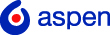 21 октября Екатеринбург15:00-18:00г. Екатеринбург, ул. Розы Люксембург, 49Отель «Онегин», конференц-зал «Ассамблея»Главный спонсор: Спонсоры: 1 ноябряЯрославль 15:00-18:00г. Ярославль, Которосльная наб., 26Гостиница «Юбилейная», конференц-зал «Серебряный»Главные спонсоры: Спонсор: 18 ноябряВоронеж15:00-18:00г. Воронеж, ул. Владимира Невского, 29Бенефит Плаза Конгресс ОтельКонференц-зал «Премиум»Главный спонсор: Спонсор: 2 декабряКурскУточняетсяСпонсор: 15 декабряМосква   Уточняется